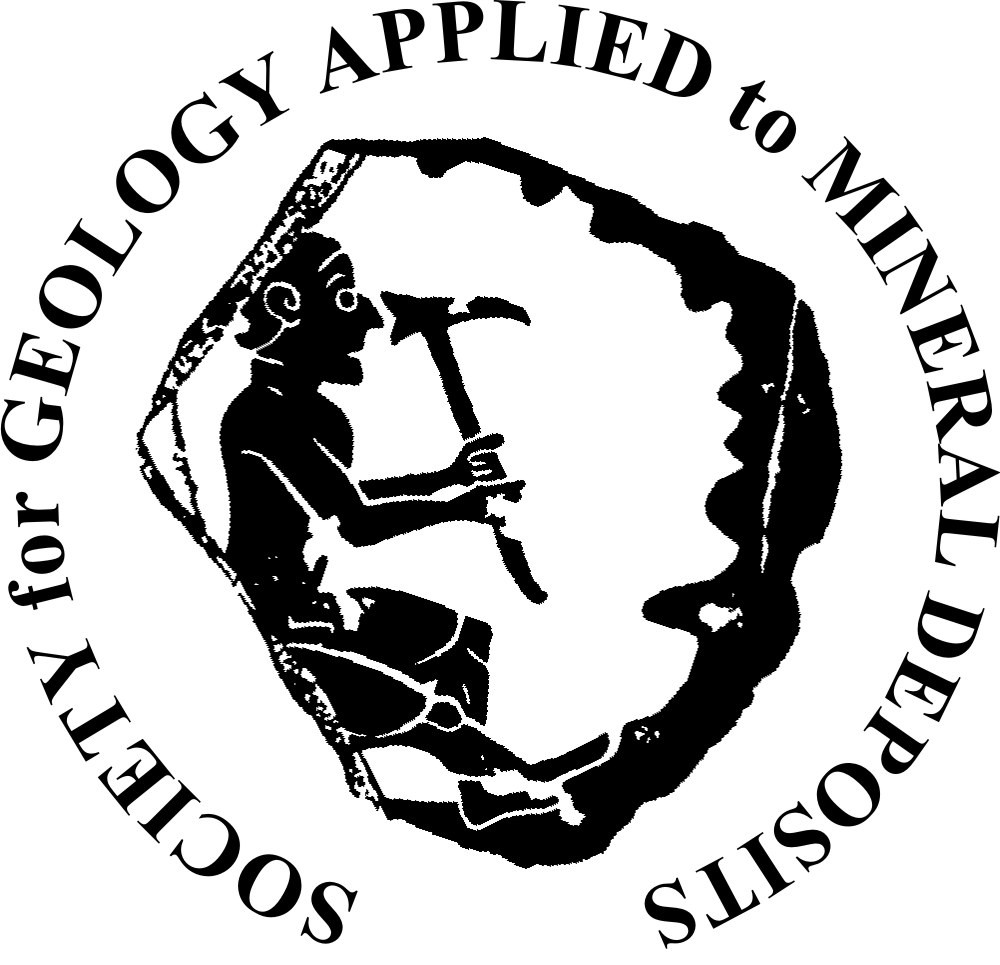 SGA Student and Young Scientist Chapter   Application form to create a new SGA ChapterIdentification of the Chapter/Regional Network Group (proposed name):Institutional affiliations (one or more University(ies), Research institute(s), Geological survey(s) involved):Contact address:…………………………………………………………………………………………………..President of the Chapter (name, e-mail):Vice-President/Secretary:Treasurer:Webmaster: List of other members (minimum 2):Academic advisor(s) (minimum 1 per institution involved; SGA members):…………………………………………………………………………………………………The main aim of the Chapter: Activities planned for the following year: (e.g., field trips, meetings, seminars, other activities)Cooperation with other Chapters:…………………………………………………………………………………………………Request for financial contribution from SGA:…………………………………………………………………………………………………Date		      Signature of the President             Signature(s) of the Scientific Advisor(s) 